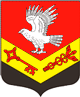 Муниципальное образование«ЗАНЕВСКОЕ   ГОРОДСКОЕ   ПОСЕЛЕНИЕ»Всеволожского муниципального района Ленинградской областиАДМИНИСТРАЦИЯПОСТАНОВЛЕНИЕ06.03.2019	№ 121д. ЗаневкаО внесении изменений в постановление от 17.01.2019 № 11 «Об определении организации,осуществляющей содержание и обслуживание бесхозяйных тепловых сетей, бесхозяйных объектов централизованной системы холодного водоснабженияи бесхозяйных канализационных сетей» В соответствии с частью 6 статьи 15 Федерального закона от 27.07.2010     № 190-ФЗ «О теплоснабжении», частью 5  статьи 8 Федерального закона от 07.12.2011 № 416-ФЗ «О водоснабжении и водоотведении», пунктом 4 части 1 статьи 14 Федерального закона от  06.10.2003 № 131-ФЗ «Об общих принципах организации местного самоуправления в Российской Федерации», в связи с выявлением бесхозяйных тепловых сетей, бесхозяйных объектов централизованной системы холодного водоснабжения и бесхозяйных канализационных сетей, руководствуясь Схемой теплоснабжения муниципального образования «Заневское городское поселение» Всеволожского муниципального района Ленинградской области, утвержденной постановлением администрации муниципального образования «Заневское городское поселение» от 18.09.2017 № 593, администрация муниципального образования  «Заневское городское поселение» Всеволожского муниципального района Ленинградской областиПОСТАНОВЛЯЕТ:В постановление администрации муниципального образования «Заневское городское поселение» Всеволожского муниципального района Ленинградской области  от 17.01.2019 № 11 «Об определении организации, осуществляющей содержание и обслуживание бесхозяйных тепловых сетей, бесхозяйных объектов централизованной системы холодного водоснабжения и бесхозяйных канализационных сетей» (далее – постановление), внести следующие изменения:Пункт 4 постановления исключить.Пункт 5 постановления изложить в новой редакции:«5. Начальнику сектора управления муниципальным имуществом и ЖКХ администрации Мусину А.В. осуществить процедуру постановки бесхозяйных объектов, указанных в пунктах 1,2,3 настоящего постановления, на учет в соответствии Приказом Минэкономразвития России от 10.12.2015 № 931 «Об установлении Порядка принятия на учет бесхозяйных недвижимых вещей».  2. Настоящее постановление вступает в силу со дня его подписания.3. Настоящее постановление подлежит официальному опубликованию в газете «Заневский вестник».  4.Настоящее постановление направить в Общество с ограниченной ответственностью «СМЭУ «Заневка» (ИНН 4703116542). 5. Контроль за исполнением настоящего постановления возложить на заместителя главы администрации по ЖКХ и градостроительству         Гречица В.В.Глава  администрации		                    	А.В. Гердий